Come A Little Bit CloserTommy Boyce, Bobby Hart, Wes Farrell (recorded by Jay and the Americans 1964)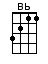 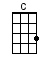 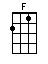 INTRO:  / 1 2 3 4 / [F] / [F]In a [F] little café, just the [Bb] other side of the [F] border [F]She was a-[F]sitting there a-giving me [Bb] looks that made my mouth [F] water [F]So I [Bb] started walking her wayShe be-[Bb]longed to Bad Man JoseAnd I [C] knew, yes I knew I should leave, then I heard her [F] say-[Bb]ay [C]CHORUS:Come a little bit [F] closer, you're [Bb] my kind of [C] manSo [Bb] big and so [C] strongCome a [Bb] little bit [F] closer [Bb] I'm all a-[C]loneAnd the night is so [F] long [F] [Bb] / [C] [Bb]Oh we [F] started to dance, in my [Bb] arms she felt so in-[F]viting [F]And I just [F] couldn't resist, a-just-a [Bb] one little kiss so ex-[F]citing [F]Then I [Bb] heard the uke player say“Va-[Bb]moose, Jose's on his way!”And I [C] knew, yes I knew, I should run, but then I heard her [F] say-[Bb]ay [C]CHORUS:Come a little bit [F] closer, you're [Bb] my kind of [C] manSo [Bb] big and so [C] strongCome a [Bb] little bit [F] closer [Bb] I'm all a-[C]loneAnd the night is so [F] long [F] [Bb] / [C] [Bb] /INSTRUMENTAL: <hoot, arriba, andale, kazoos, general hoopla>[F] / [Bb][C] /[F] / [Bb][C] /[F] / [Bb][C] /[F] / [Bb][C]Then the [F] music [F] stopped, when I [Bb] looked, the cafe was [F] empty [F]Then I [F] heard Jose say, “Man, you [Bb] know you're in trouble [F] plenty” [F]So I [Bb] dropped my drink from my hand[Bb] And through the window I ranAnd as [C] I rode away, I could hear her say to Jos-[F]e-[Bb]e [C]CHORUS:Come a little bit [F] closer, you're [Bb] my kind of [C] manSo [Bb] big and so [C] strongCome a [Bb] little bit [F] closer [Bb] I'm all a-[C]loneAnd the night is so [F] long [F] [Bb] / [C] [Bb] /[F] La [Bb] la [C] la-la[F] La [Bb] la [C] la-la[F] La [Bb] la [C] la-la[F] La [Bb] la [C] la-la[F] La [Bb] la [C] la la[F] La [Bb] la [C] la-la [F]www.bytownukulele.ca